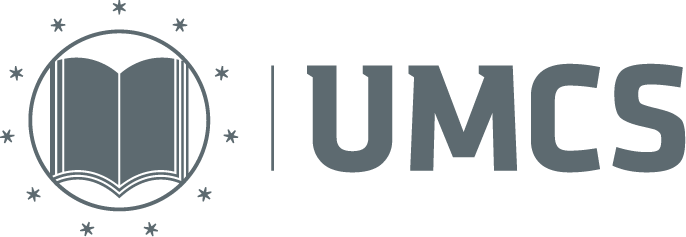 ExRe(y) 2018: Exhaustion and Regenerationin Post-Millennial North-American Literature and Visual CultureUniwersytet Marii Curie-Skłodowskiej w LublinieLublin, Poland 10-11 May 2018Registration FormInvoice Details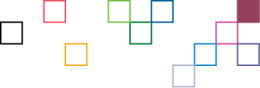 UNIWERSYTET MARII CURIE-SKŁODOWSKIEJ W LUBLINIEpl. Marii Curie-Skłodowskiej 4A, 20-031 Lublin, www.umcs.lublin.pltel: +48 81 537 53 89, fax: +48 81 537 52 79			                                                                                                                                                                           NIP: 712-010-36-92 		REGON: 000001353Conference fee and invoicesThe conference fee of 300 PLN or 70 € covers conference materials, coffee breaks, and a wine reception. The deadline for payment of the conference fee is 28 February 2018. Recipient: 
Uniwersytet Marii Curie-Skłodowskiej 
Plac Marii-Curie Skłodowskiej 5 
20-031 LublinBank account for payments in PLN: 57 1140 1094 0000 2905 1600 1134Title: ExreBank account for payments in EUR: PL78 1140 1094 0000 2905 1600 1047SWIFT CODE: BREXPLPWLUBBank Code: 11401094Title: ExreIf you’d like the invoice to be issued to your institution, please make the payment through the institution. If you intend to pay the conference fee from your private bank account but need an invoice issued to your institution to be able to receive reimbursement, please email us the registration form with your institution's full name, address and VAT identification number as soon as you make the bank transfer. Otherwise the invoice will have to be issued to the payer of the conference fee. First and last nameDegree/titleAffiliationAddressE-mailPaper titleSpecial equipment requirements (laptop and beamer will be available on site)Participation in the conference wine party on 10 May 2018 (included in the conference fee)YESNOAdditional guest(s) at the wine party? (extra fee of 100 PLN or 25 EUR per person)YESNOAny other requests? Name of the institutionTax no.Address of the institution